Comparing the 2 IASC Markers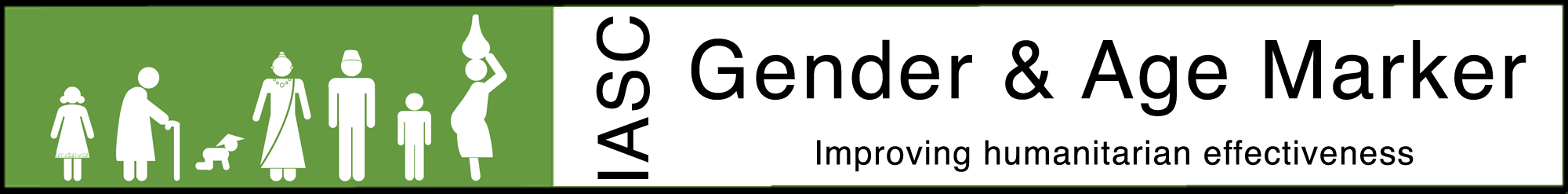 IASC Gender MarkerIASC Gender with Age Marker (GAM)When is it applied?Before projects are submitted for fundingBefore projects are submitted for funding AND during monitoring (interim and/or final)How do I apply it?Look for gender differences being described and linked in projectLook for gender differences linked throughIn both design AND implementation of the projectWhat am I looking for?Analyze gender differencesDesign services Access for women, girls, boys & menParticipate equallyTrain women & men equallyAddress Gender-based violenceCollect, analyze & report SADDTarget actions based on gender analysisCoordinate actions with all partners GEM A:      GENDER ANALYSISGEM B:      Collect & analyze SADDGEM C:      Good TargetingGEM D:      TAILORED ACTIVITIESGEM E:      Protection from GBV RisksGEM F:      Coordinate with othersGEM G:      INFLUENCE ON PROJECT GEM H:      Feedback & Complaints ProcessesGEM I:      TransparencyGEM J:      BENEFITSGEM K:      SatisfactionGEM L:      Project ProblemsCoding Scale; Programme Focus0 - 2 Gender Mainstreamed = 2A Targeted Action = 2B N/A not applicable (few)0 - 4Programme addresses: Gender &/or Age / NeitherMainstreaming (M) Targeted Action (T)Not applicable - N/A (few)Who is included?Women, girls, boys and men + specific vulnerabilities as they applyWomen, girls, boys and men in different age groups + specific vulnerabilities as they applyWho does it help?Assistance recipientsProject DesignersCluster CoordinatorsHumanitarian CoordinatorDonorsGender Focal PointsAssistance recipientsProject DesignersMonitoring staffAgency ManagementCluster CoordinatorsHumanitarian CoordinatorDonorsGender Focal PointsWhat do I get out of it?Tips for incorporating gender equality measures into project designProgramme strength & gap analysis at agency, cluster and HCT levelsAbility to track projects using targeted actionsBetter program planningTrack and report needs, activities, participation & benefits by gender and age Evidence-based reflection and review to strengthen projects and project teamsTips & examples for improved design & implementationProgramme strength and gap analysis at agency, cluster and HCT levelsMore effective programmingAvailable Support?IASC Gender Handbook 2006 with sectoral tip sheetsOnline e-learning Gender courseGender in Humanitarian Action (GiHA) trainingAll of the resources for the GM plus,GEMs Tip Sheets for each sectorGAM resources & training opportunitiesRevised Gender Handbook (2018)Online resources & website (forthcoming)